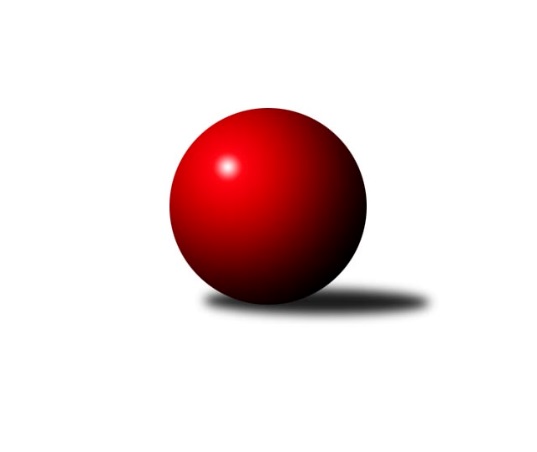 Č.21Ročník 2023/2024	6.4.2024Nejlepšího výkonu v tomto kole: 3258 dosáhlo družstvo: Kuželky Ji.Hazlov BZápadočeská divize 2023/2024Výsledky 21. kolaSouhrnný přehled výsledků:TJ Lomnice B	- TJ Dobřany	6:2	3135:3055	13.0:11.0	6.4.Kuželky Ji.Hazlov B	- Lokomotiva Cheb A 	7:1	3258:3002	16.0:8.0	6.4.Lokomotiva Cheb B 	- Kuželky Holýšov B	6:2	2661:2533	12.0:12.0	6.4.Slovan K.Vary B	- TJ Slavoj Plzeň	7:1	3208:3083	15.0:9.0	6.4.Baník Stříbro	- Kuželky Aš B	5:3	3168:3126	12.5:11.5	6.4.TJ Sokol Zahořany 	- TJ Sokol Útvina	5:3	2626:2587	14.0:10.0	6.4.Tabulka družstev:	1.	TJ Dobřany	21	15	0	6	100.5 : 67.5 	267.5 : 236.5 	 2937	30	2.	TJ Slavoj Plzeň	21	13	1	7	97.5 : 70.5 	273.5 : 230.5 	 2923	27	3.	Lokomotiva Cheb A	22	13	0	9	105.5 : 70.5 	309.0 : 219.0 	 2794	26	4.	TJ Sokol Útvina	21	12	0	9	93.5 : 74.5 	263.0 : 241.0 	 2838	24	5.	Lokomotiva Cheb B	21	12	0	9	86.5 : 81.5 	246.0 : 258.0 	 2839	24	6.	Kuželky Ji.Hazlov B	21	11	1	9	92.5 : 75.5 	281.0 : 223.0 	 2953	23	7.	TJ Lomnice B	21	10	1	10	86.0 : 82.0 	260.5 : 243.5 	 2863	21	8.	TJ Sokol Zahořany	21	10	0	11	75.5 : 92.5 	233.5 : 270.5 	 2826	20	9.	Kuželky Aš B	21	9	1	11	73.5 : 94.5 	243.0 : 261.0 	 2830	19	10.	Slovan K.Vary B	22	9	1	12	86.5 : 89.5 	262.0 : 266.0 	 2891	19	11.	Baník Stříbro	21	6	1	14	61.5 : 106.5 	204.0 : 300.0 	 2875	13	12.	Kuželky Holýšov B	21	4	0	17	57.0 : 111.0 	205.0 : 299.0 	 2736	8Podrobné výsledky kola:	 TJ Lomnice B	3135	6:2	3055	TJ Dobřany	Jiří Guba	104 	 142 	 140 	131	517 	 2:2 	 499 	 138	117 	 105	139	Vojtěch Kořan	Lucie Vajdíková	124 	 120 	 137 	127	508 	 1:3 	 556 	 136	144 	 133	143	Michal Lohr	Zuzana Kožíšková	118 	 139 	 122 	120	499 	 2:2 	 473 	 100	119 	 133	121	Luboš Špís	Tereza Štursová	140 	 128 	 129 	120	517 	 2:2 	 540 	 131	148 	 128	133	Marek Smetana	Přemysl Krůta	143 	 122 	 125 	146	536 	 2:2 	 512 	 150	125 	 117	120	Marek Eisman	Rudolf Štěpanovský	133 	 154 	 130 	141	558 	 4:0 	 475 	 102	113 	 121	139	Petr Kučerarozhodčí: Jiří GubaNejlepší výkon utkání: 558 - Rudolf Štěpanovský	 Kuželky Ji.Hazlov B	3258	7:1	3002	Lokomotiva Cheb A 	Michal Tuček	143 	 142 	 135 	119	539 	 2:2 	 575 	 133	134 	 143	165	Ladislav Lipták	Jana Komancová	148 	 138 	 130 	140	556 	 4:0 	 500 	 138	124 	 116	122	Hana Berkovcová	Vendula Suchánková	139 	 123 	 117 	116	495 	 2:2 	 474 	 119	107 	 123	125	Jan Adam	Kamil Bláha	149 	 123 	 133 	151	556 	 2:2 	 514 	 126	137 	 135	116	František Douša	Petr Haken	135 	 127 	 118 	161	541 	 2:2 	 471 	 129	129 	 119	94	Jiří Čížek	Michael Wittwar	158 	 132 	 133 	148	571 	 4:0 	 468 	 130	111 	 115	112	Zdeněk Eichlerrozhodčí: Michael WittwarNejlepší výkon utkání: 575 - Ladislav Lipták	 Lokomotiva Cheb B 	2661	6:2	2533	Kuželky Holýšov B	Lenka Pivoňková	 	 192 	 230 		422 	 2:2 	 457 	 	232 	 225		Bedřich Horka	Jiří Vácha	 	 207 	 214 		421 	 2:2 	 411 	 	217 	 194		Jakub Janouch	Jiří Jaroš	 	 212 	 222 		434 	 0:4 	 450 	 	223 	 227		Josef Vdovec	Jakub Růžička	 	 213 	 248 		461 	 2:2 	 404 	 	216 	 188		Bohumil Jirka	Dagmar Rajlichová	 	 227 	 251 		478 	 4:0 	 383 	 	216 	 167		Jan Štengl	Petr Rajlich	 	 229 	 216 		445 	 2:2 	 428 	 	209 	 219		Tatiana Maščenkorozhodčí: Petr RajlichNejlepší výkon utkání: 478 - Dagmar Rajlichová	 Slovan K.Vary B	3208	7:1	3083	TJ Slavoj Plzeň	Václav Hlaváč ml.	134 	 127 	 129 	113	503 	 3:1 	 468 	 115	106 	 126	121	Jan Pešek	Jaroslav Páv	145 	 143 	 138 	138	564 	 3:1 	 528 	 150	121 	 129	128	Jáchym Kaas	Lukáš Holý	141 	 132 	 142 	129	544 	 3:1 	 492 	 126	136 	 112	118	Josef Kreutzer	Petr Čolák	126 	 137 	 125 	120	508 	 2:2 	 525 	 124	144 	 138	119	Jiří Opatrný	Ladislav Urban	156 	 135 	 140 	137	568 	 2:2 	 566 	 130	131 	 148	157	Jan Kříž	Tomáš Beck ml.	147 	 128 	 118 	128	521 	 2:2 	 504 	 123	113 	 128	140	Petr Harmáčekrozhodčí: Pavlína StašováNejlepší výkon utkání: 568 - Ladislav Urban	 Baník Stříbro	3168	5:3	3126	Kuželky Aš B	Bernard Vraniak	140 	 124 	 142 	161	567 	 2.5:1.5 	 550 	 140	137 	 140	133	Dominik Kopčík	Jakub Marcell	133 	 138 	 119 	127	517 	 2:2 	 534 	 129	129 	 136	140	Václav Mašek	Stanislav Zoubek	112 	 119 	 123 	138	492 	 1:3 	 535 	 116	141 	 149	129	Jaroslav Bulant	Pavel Basl	158 	 125 	 139 	136	558 	 3:1 	 476 	 138	132 	 97	109	Václav Pilař	Václav Loukotka	138 	 116 	 140 	150	544 	 3:1 	 510 	 128	138 	 132	112	Luděk Kratochvíl	Jan Čech	139 	 108 	 121 	122	490 	 1:3 	 521 	 135	133 	 130	123	Martin Hurtarozhodčí: Václav LoukotkaNejlepší výkon utkání: 567 - Bernard Vraniak	 TJ Sokol Zahořany 	2626	5:3	2587	TJ Sokol Útvina	Radek Kutil	 	 229 	 200 		429 	 2:2 	 441 	 	218 	 223		Stanislav Veselý	David Grössl	 	 250 	 196 		446 	 4:0 	 389 	 	197 	 192		Jiří Kubínek	Pavel Pivoňka	 	 218 	 216 		434 	 4:0 	 421 	 	206 	 215		Jaroslav Dobiáš	Jiří Zenefels	 	 213 	 212 		425 	 2:2 	 414 	 	216 	 198		Vlastimil Hlavatý	Anna Löffelmannová	 	 226 	 214 		440 	 0:4 	 459 	 	239 	 220		Vít Červenka	Matěj Chlubna	 	 240 	 212 		452 	 2:2 	 463 	 	232 	 231		Václav Kříž ml.rozhodčí: Pavel PivoňkaNejlepší výkon utkání: 463 - Václav Kříž ml.Pořadí jednotlivců:	jméno hráče	družstvo	celkem	plné	dorážka	chyby	poměr kuž.	Maximum	1.	Ladislav Lipták 	Lokomotiva Cheb A 	552.87	366.0	186.9	2.5	11/11	(658.8)	2.	Michal Tuček 	Kuželky Ji.Hazlov B	549.69	371.4	178.3	5.1	10/10	(588)	3.	Petr Haken 	Kuželky Ji.Hazlov B	549.20	374.8	174.4	4.0	9/10	(586.8)	4.	Petr Harmáček 	TJ Slavoj Plzeň	544.01	363.1	180.9	3.1	11/11	(619)	5.	Pavel Pivoňka 	TJ Sokol Zahořany 	542.89	362.9	180.0	4.9	10/10	(577.2)	6.	Vojtěch Kořan 	TJ Dobřany	538.24	360.9	177.4	6.3	11/11	(588)	7.	Dagmar Rajlichová 	Lokomotiva Cheb B 	537.82	364.1	173.7	5.8	10/10	(591)	8.	Daniela Stašová 	Slovan K.Vary B	537.68	367.7	169.9	6.9	8/11	(600)	9.	Pavel Repčík 	Kuželky Ji.Hazlov B	536.03	362.0	174.0	7.8	10/10	(583.2)	10.	Jan Kříž 	TJ Sokol Útvina	535.52	366.9	168.6	5.8	10/11	(583)	11.	Michael Wittwar 	Kuželky Ji.Hazlov B	535.39	364.4	170.9	7.2	9/10	(607)	12.	Martin Hurta 	Kuželky Aš B	534.27	363.0	171.2	6.5	10/10	(610)	13.	Jiří Opatrný 	TJ Slavoj Plzeň	533.67	355.0	178.6	4.1	10/11	(598)	14.	Václav Loukotka 	Baník Stříbro	532.59	362.4	170.2	5.4	10/10	(640)	15.	Petr Rajlich 	Lokomotiva Cheb B 	531.06	360.1	171.0	5.4	10/10	(576)	16.	Jaroslav Bulant 	Kuželky Aš B	530.76	358.3	172.5	4.2	10/10	(592)	17.	Marek Smetana 	TJ Dobřany	530.44	358.8	171.7	7.2	11/11	(566.4)	18.	Lukáš Holý 	Slovan K.Vary B	530.13	358.8	171.3	5.7	10/11	(572.4)	19.	Josef Kreutzer 	TJ Slavoj Plzeň	529.89	358.7	171.2	5.6	10/11	(589)	20.	Petr Kučera 	TJ Dobřany	528.62	360.3	168.3	6.2	9/11	(560)	21.	Václav Kříž  ml.	TJ Sokol Útvina	527.79	356.6	171.2	6.0	10/11	(565.2)	22.	Michal Lohr 	TJ Dobřany	527.05	356.1	171.0	6.4	11/11	(595.2)	23.	Marek Eisman 	TJ Dobřany	524.90	357.3	167.6	6.0	11/11	(567)	24.	Tereza Štursová 	TJ Lomnice B	524.12	364.5	159.6	6.2	9/11	(554)	25.	Petr Čolák 	Slovan K.Vary B	523.12	353.3	169.9	5.5	8/11	(575)	26.	Hubert Guba 	TJ Lomnice B	522.21	354.5	167.7	5.7	10/11	(565)	27.	Josef Vdovec 	Kuželky Holýšov B	521.91	346.9	175.0	5.4	10/10	(579.6)	28.	Radek Kutil 	TJ Sokol Zahořany 	519.59	351.8	167.8	5.3	8/10	(559)	29.	Jiří Jaroš 	Lokomotiva Cheb B 	519.26	360.2	159.0	7.3	10/10	(580.8)	30.	Stanislav Veselý 	TJ Sokol Útvina	517.60	358.1	159.5	6.3	11/11	(540)	31.	Zuzana Kožíšková 	TJ Lomnice B	517.23	363.0	154.3	9.7	9/11	(546)	32.	Jan Pešek 	TJ Slavoj Plzeň	516.51	353.7	162.8	7.2	10/11	(603)	33.	Jiří Guba 	TJ Lomnice B	515.73	349.8	165.9	7.3	11/11	(552)	34.	Lucie Vajdíková 	TJ Lomnice B	515.54	352.1	163.5	7.2	8/11	(598.8)	35.	Zdeněk Eichler 	Lokomotiva Cheb A 	514.56	351.7	162.8	7.6	11/11	(590.4)	36.	Vít Červenka 	TJ Sokol Útvina	514.43	352.2	162.2	6.2	11/11	(550.8)	37.	Bedřich Horka 	Kuželky Holýšov B	512.93	354.0	158.9	7.5	10/10	(604)	38.	Jáchym Kaas 	TJ Slavoj Plzeň	512.55	355.9	156.6	7.3	10/11	(578)	39.	Jiří Zenefels 	TJ Sokol Zahořany 	512.49	356.5	156.0	7.3	7/10	(585.6)	40.	Bernard Vraniak 	Baník Stříbro	511.93	353.1	158.8	7.6	9/10	(574)	41.	David Grössl 	TJ Sokol Zahořany 	511.86	358.0	153.9	6.7	8/10	(556)	42.	Rudolf Štěpanovský 	TJ Lomnice B	511.15	351.2	159.9	7.3	9/11	(579)	43.	Matěj Chlubna 	TJ Sokol Zahořany 	511.13	351.5	159.6	8.2	9/10	(564)	44.	Johannes Luster 	Slovan K.Vary B	510.66	356.2	154.5	9.4	10/11	(569)	45.	Vladislav Urban 	Kuželky Aš B	509.89	356.5	153.4	8.3	9/10	(598)	46.	Přemysl Krůta 	TJ Lomnice B	509.54	359.2	150.3	7.4	10/11	(590.4)	47.	Jakub Janouch 	Kuželky Holýšov B	509.05	355.9	153.1	10.5	9/10	(564)	48.	Jaroslav Dobiáš 	TJ Sokol Útvina	505.38	354.9	150.5	9.3	10/11	(540)	49.	Anna Löffelmannová 	TJ Sokol Zahořany 	505.07	352.2	152.9	8.6	8/10	(614)	50.	Luděk Kratochvíl 	Kuželky Aš B	504.75	351.4	153.4	7.8	10/10	(579)	51.	Jan Čech 	Baník Stříbro	504.59	354.3	150.3	11.9	9/10	(571)	52.	Jakub Marcell 	Baník Stříbro	503.37	350.8	152.6	11.1	8/10	(557)	53.	Jana Komancová 	Kuželky Ji.Hazlov B	501.04	345.5	155.6	8.5	9/10	(556)	54.	Václav Mašek 	Kuželky Aš B	500.54	345.7	154.9	8.9	9/10	(552)	55.	Pavel Basl 	Baník Stříbro	499.98	353.7	146.3	10.0	10/10	(558)	56.	Vlastimil Hlavatý 	TJ Sokol Útvina	497.34	349.3	148.0	9.3	9/11	(528)	57.	Jiří Vácha 	Lokomotiva Cheb B 	495.73	338.5	157.2	8.8	9/10	(549.6)	58.	Václav Pilař 	Kuželky Aš B	495.66	344.1	151.6	10.9	10/10	(540)	59.	Jiří Kubínek 	TJ Sokol Útvina	493.58	343.8	149.8	9.3	8/11	(549.6)	60.	Vendula Suchánková 	Kuželky Ji.Hazlov B	493.30	349.1	144.2	11.6	8/10	(552)	61.	Eva Nováčková 	Lokomotiva Cheb A 	486.81	338.6	148.2	11.0	10/11	(574.8)	62.	Tomáš Benda 	TJ Sokol Zahořany 	486.54	343.7	142.9	10.7	7/10	(550)	63.	Jan Adam 	Lokomotiva Cheb A 	480.14	343.2	136.9	12.5	8/11	(565.2)	64.	Jiří Čížek 	Lokomotiva Cheb A 	478.24	333.8	144.4	11.2	11/11	(530.4)	65.	Jan Štengl 	Kuželky Holýšov B	472.40	330.7	141.7	11.6	9/10	(510)		Kamila Marčíková 	TJ Slavoj Plzeň	557.00	388.0	169.0	3.0	1/11	(557)		Jiří Baloun 	TJ Dobřany	554.40	376.8	177.6	3.6	1/11	(554.4)		Ladislav Urban 	Slovan K.Vary B	554.17	366.4	187.8	4.0	6/11	(604)		Roman Drugda 	TJ Slavoj Plzeň	553.00	374.0	179.0	5.0	1/11	(553)		František Bürger 	TJ Slavoj Plzeň	551.75	378.3	173.5	6.8	2/11	(575)		Jiří Nováček 	Lokomotiva Cheb B 	548.48	362.1	186.4	2.6	3/10	(632.4)		Jakub Harmáček 	TJ Slavoj Plzeň	546.10	374.4	171.7	7.5	6/11	(591)		Ludvík Maňák 	TJ Lomnice B	545.00	377.0	168.0	10.0	1/11	(545)		Daniel Šeterle 	Kuželky Holýšov B	544.44	368.0	176.5	4.9	2/10	(582)		Pavel Sloup 	TJ Dobřany	540.63	360.4	180.2	4.1	7/11	(583)		Karel Smrž 	Baník Stříbro	535.67	369.5	166.2	6.8	2/10	(573)		David Junek 	Baník Stříbro	535.20	364.4	170.8	3.0	1/10	(555)		Václav Vieweg 	Kuželky Aš B	530.40	373.2	157.2	8.4	1/10	(530.4)		Lubomír Martinek 	Slovan K.Vary B	529.10	384.0	145.1	11.7	2/11	(541.2)		Dominik Kopčík 	Kuželky Aš B	527.93	359.4	168.5	8.3	4/10	(550)		Jaroslav Harančík 	Baník Stříbro	527.40	358.0	169.4	7.0	4/10	(552)		František Douša 	Lokomotiva Cheb A 	527.10	364.9	162.2	8.0	7/11	(620.4)		Michal Duchek 	Baník Stříbro	526.40	369.0	157.4	9.5	4/10	(542.4)		Alexander Kalas 	TJ Slavoj Plzeň	526.25	372.3	154.0	13.0	2/11	(584)		Václav Krysl 	Slovan K.Vary B	523.50	361.0	162.5	4.8	1/11	(535)		Martin Andrš 	Baník Stříbro	521.60	353.3	168.3	6.1	2/10	(538)		Kamil Bláha 	Kuželky Ji.Hazlov B	521.39	355.2	166.2	5.7	6/10	(577)		Lukáš Zeman 	Slovan K.Vary B	519.80	345.9	173.9	8.1	5/11	(557)		Milan Laksar 	Kuželky Holýšov B	519.60	357.6	162.0	7.2	1/10	(519.6)		Stanislav Zoubek 	Baník Stříbro	517.80	363.9	153.9	11.0	2/10	(543.6)		Lenka Pivoňková 	Lokomotiva Cheb B 	516.09	359.3	156.8	8.4	6/10	(612)		Tomáš Beck  ml.	Slovan K.Vary B	515.32	351.2	164.2	8.2	5/11	(563)		Jaroslav Páv 	Slovan K.Vary B	515.04	351.2	163.8	8.1	5/11	(564)		Jakub Solfronk 	TJ Dobřany	514.80	346.0	168.9	4.0	4/11	(546)		Bronislava Hánělová 	Slovan K.Vary B	512.06	357.4	154.6	9.8	4/11	(531)		Vlastimil Hlavatý 	TJ Slavoj Plzeň	510.56	356.3	154.2	9.9	5/11	(547)		Josef Dvořák 	TJ Dobřany	507.97	351.2	156.8	8.8	3/11	(572.4)		Pavel Bránický 	Kuželky Ji.Hazlov B	507.50	351.5	156.0	7.5	1/10	(510)		Pavel Schubert 	Lokomotiva Cheb B 	505.76	348.2	157.6	8.0	5/10	(542.4)		Miroslav Pivoňka 	Lokomotiva Cheb B 	500.70	351.2	149.6	10.8	4/10	(550.8)		Bohumil Jirka 	Kuželky Holýšov B	499.82	355.6	144.3	10.0	5/10	(549.6)		Michal Zoufalý 	Kuželky Ji.Hazlov B	499.25	352.3	147.0	12.3	2/10	(514)		Roman Chlubna 	Kuželky Holýšov B	498.00	351.6	146.4	10.8	1/10	(498)		Jakub Růžička 	Lokomotiva Cheb B 	496.47	351.7	144.7	12.8	3/10	(553.2)		Hana Berkovcová 	Lokomotiva Cheb A 	496.25	349.8	146.4	7.2	7/11	(621.6)		Václav Hlaváč  ml.	Slovan K.Vary B	496.22	351.0	145.3	9.2	3/11	(524)		Adolf Klepáček 	Lokomotiva Cheb B 	495.90	340.4	155.5	9.3	2/10	(502.8)		Tatiana Maščenko 	Kuželky Holýšov B	493.95	351.8	142.1	9.9	6/10	(555.6)		Petra Vařechová 	TJ Sokol Zahořany 	489.60	356.2	133.4	15.4	3/10	(541.2)		Pavel Staša 	Slovan K.Vary B	487.50	357.6	129.9	15.4	2/11	(539)		Antonín Čevela 	TJ Sokol Útvina	486.00	343.0	143.0	11.3	1/11	(508.8)		Miroslav Martínek 	Kuželky Holýšov B	485.20	342.0	143.2	12.3	6/10	(613.2)		Pavlína Stašová 	Slovan K.Vary B	484.80	343.5	141.3	10.3	2/11	(492)		Blanka Martinková 	Slovan K.Vary B	484.80	348.0	136.8	14.4	1/11	(484.8)		Filip Kalina 	TJ Sokol Útvina	476.40	327.6	148.8	4.8	1/11	(476.4)		Zuzana Záveská 	Baník Stříbro	476.40	343.2	133.2	9.6	1/10	(476.4)		Karel Pejšek 	TJ Sokol Útvina	475.00	339.0	136.0	16.0	1/11	(475)		Luboš Špís 	TJ Dobřany	473.00	333.0	140.0	17.0	1/11	(473)		Michal Novosad 	TJ Slavoj Plzeň	472.80	354.0	118.8	9.6	1/11	(472.8)		František Novák 	Kuželky Holýšov B	471.60	354.0	117.6	19.2	1/10	(471.6)		Petr Ježek 	Kuželky Holýšov B	471.15	340.1	131.0	13.5	5/10	(528)		Michal Drugda 	TJ Slavoj Plzeň	468.00	316.8	151.2	9.6	1/11	(468)		Karel Ganaj 	Baník Stříbro	462.00	336.0	126.0	15.6	1/10	(462)		Lucie Horková 	Kuželky Holýšov B	458.00	319.0	139.0	15.0	1/10	(458)		Iva Knesplová Koubková 	TJ Lomnice B	457.20	334.8	122.4	13.2	1/11	(457.2)		Jan Vlach 	Baník Stříbro	455.00	315.0	140.0	18.0	1/10	(455)		Marcel Toužimský 	Slovan K.Vary B	452.40	309.6	142.8	6.0	1/11	(452.4)		Jiří Marek 	Lokomotiva Cheb B 	451.20	337.8	113.4	18.6	2/10	(458.4)		Jiří Stehlík 	Kuželky Holýšov B	446.00	323.0	123.0	17.0	1/10	(446)Sportovně technické informace:Starty náhradníků:registrační číslo	jméno a příjmení 	datum startu 	družstvo	číslo startu25433	Václav Hlaváč ml.	06.04.2024	Slovan K.Vary B	3x20185	Stanislav Zoubek	06.04.2024	Baník Stříbro	2x26126	Jan Štengl	06.04.2024	Kuželky Holýšov B	5x20102	Luboš Špís	06.04.2024	TJ Dobřany	1x25305	Dominik Kopčík	06.04.2024	Kuželky Aš B	5x
Hráči dopsaní na soupisku:registrační číslo	jméno a příjmení 	datum startu 	družstvo	Program dalšího kola:22. kolo13.4.2024	so	9:00	TJ Dobřany - Baník Stříbro	13.4.2024	so	9:00	TJ Sokol Útvina - Kuželky Ji.Hazlov B	13.4.2024	so	9:00	TJ Lomnice B - Lokomotiva Cheb B 	13.4.2024	so	13:00	TJ Slavoj Plzeň - Kuželky Holýšov B	13.4.2024	so	14:00	Kuželky Aš B - TJ Sokol Zahořany 	Nejlepší šestka kola - absolutněNejlepší šestka kola - absolutněNejlepší šestka kola - absolutněNejlepší šestka kola - absolutněNejlepší šestka kola - dle průměru kuželenNejlepší šestka kola - dle průměru kuželenNejlepší šestka kola - dle průměru kuželenNejlepší šestka kola - dle průměru kuželenNejlepší šestka kola - dle průměru kuželenPočetJménoNázev týmuVýkonPočetJménoNázev týmuPrůměr (%)Výkon14xLadislav LiptákLoko Cheb A5754xLadislav UrbanSlovan KV B110.045682xDagmar RajlichováLoko Cheb B573.6*2xRudolf ŠtěpanovskýLomnice B109.725582xMichael WittwarKuž.Ji.Hazlov B5714xJan KřížSlavoj Plzeň109.655663xLadislav UrbanSlovan KV B5682xBernard VraniakBaník Stříbro109.465672xBernard VraniakBaník Stříbro5673xMichal LohrTJ Dobřany 109.335563xJan KřížSlavoj Plzeň5661xJaroslav PávSlovan KV B109.26564